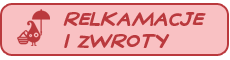 Kontakt: reklamacje@linkbaby.plReklamacjeProsimy nie odsyłać reklamowanych przedmiotów przez skontaktowaniem się z działem reklamacji telefonicznie lub mailowo. Dział reklamacji poinformuje Państwa w jaki sposób reklamacja zostanie zrealizowana (dosłanie elementów, wymiana towaru itd.).Przedmioty określone na aukcji jako: gratis, bonus, prezent nie podlegają reklamacji.Nie przyjmujemy paczek płatnych przy odbiorze (pobraniowych) .ZwrotyZgodnie z ustawą z dnia 2 marca 2000 r. o ochronie praw konsumentów (Dz.U.z 2000 r. Nr 22 poz.271 z późniejszymi zmianami) klientowi przysługuje prawo zwrotu zakupionego towaru w terminie 10 dni od daty otrzymania przesyłki. Warunkiem przyjęcia zwrotu jest odesłanie do Linkbaby zakupionego towaru w stanie niezmienionym. Zwrot należności za zwrócone towary, nastąpi w terminie 7 dni od daty otrzymania zwrotu na wskazane przez Państwa konto bankowe. 

 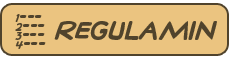 Dziękujemy za odwiedzenie naszej aukcji w serwisie Allegro. Aukcje są wystawiane w imieniu firmy A&S Sp. z o.o. z siedzibą we Wschowie, przy ul. Niepodległości 38, 67-400 Wschowa. Spółka zarejestrowana w Sądzie Rejonowym w Zielonej Górze VIII Wydział Gospodarczy KRS. NIP: 497-007-07-01, REGON:  080387614. Kapitał zakładowy 100 000 zł. (sto tysięcy złotych 00/100) w pełni opłacony, zwanej dalej "Linkbaby".Regulamin zakupówLinkbaby prowadzi sprzedaż za pośrednictwem sieci Internet. Zamówienia przyjmowane są za pośrednictwem aukcji w serwisie Allegro.Wszystkie ceny prezentowane w serwisie Linkbaby zawierają podatek VAT, podane są w złotych polskich i obowiązują w momencie składania zamówienia.Wszelkie nazwy produktów i marek, znaki graficzne użyte w naszych aukcjach są własnością ich oryginalnych producentów i są prezentowane w celach informacyjnych i handlowych. Opisy i zdjęcia produktów pochodzą od producentów lub zostały stworzone przez zespół Linkbaby.Zdjęcia opakowań produktów w nielicznych przypadkach mogą różnić się od opakowania rzeczywistego ze względu na zmiany dokonane przez producentów.Dokumentem potwierdzającym sprzedaż produktu jest paragon imienny wysłany na adres e-mail podany przez klienta w ciągu 2-3 dni od realizacji zamówienia.Klient może wprowadzić zmiany w zamówieniu do godziny 12:00 w dniu realizacji przesyłki.Linkbaby zastrzega sobie prawo odmowy realizacji zamówienia w przypadku gdy: pracownik wykrył wadę towaru będącego jedynym egzemplarzem w magazynie; w przypadku niejasności związanych z zamówieniem obsługa sklepu nie może się skontaktować z klientem; niniejszy regulamin nie jest przestrzegany. W takim przypadku kwota wpłacona przez Klienta zostanie zwrócona na konto Klienta w terminie 7 dni roboczych po wcześniejszym uzgodnieniu danych do przelewu z zamawiającym.Zamówiony towar dostarczamy za pomocą wyspecjalizowanych firm kurierskich. Kupujący jest obciążany kosztami dostawy określonymi w zakładce: „Dostawa” Czas realizacji zamówienia = czas przygotowania + czas dostawy. Zamówienie jest kompletowane i wysyłane w ciągu 24 godzin w przypadku aukcji oznaczonych czasem realizacji 24 godziny. Czas dostawy kurierem zależy od firmy kurierskiej i wynosi minimum 24 godziny. Wszystkie powyższe terminy dotyczą dni roboczych.  Jako sprzedawca zawsze wystawiamy komentarz jako drudzy. Jeżeli jesteś niezadowolony z transakcji, zanim wystawisz komentarz neutralny lub negatywny skontaktuj się z nami, na pewno rozwiążemy problem.Linkbaby akceptuje następujące formy płatności: 
- Przelew na konto
PKOBP.: 41 1020 3088 0000 8002 0069 0024
A&S Sp. z o.o., ul. Niepodległości 38, 67-400 Wschowa. 
Płatność za pośrednictwem Allegro - PayU 
- Płatność za pobraniem kurierowi przy odbiorze przesyłki.Zgodnie z ustawą z dnia 2 marca 2000r. o ochronie praw konsumentów (Dz.U.z 2000 r Nr 22 poz.271 z późniejszymi zmianami) klientowi przysługuje prawo zwrotu zakupionego towaru w terminie 10 dni od daty otrzymania przesyłki. Warunkiem przyjęcia zwrotu jest odesłanie do Linkbaby zakupionego towaru w stanie niezmienionym (w nieuszkodzonym opakowaniu, bez śladów użytkowania) wraz z dowodem zakupu oraz kartą gwarancyjną (dla produktów posiadających karty gwarancyjne). Zwrot należności za zwrócone towary nastąpi w terminie 7 dni od daty otrzymania zwrotu na wskazane przez Państwa konto bankowe. Koszty odesłania towaru ponosi Kupujący.W przypadku stwierdzenia w/w nieprawidłowości, dokonana zostanie powtórna wysyłka towaru z przyjęciem zwrotu lub inna forma uznania reklamacji stosowna do konkretnej sytuacji. Reklamacja zostanie rozpatrzona w ciągu 7 dni roboczych po otrzymaniu reklamowanego produktu, a o jej wyniku Klient zostanie niezwłocznie powiadomiony. Do reklamowanego produktu należy dołączyć otrzymane z towarem potwierdzenie zamówienia (paragon) lub fakturę VAT, do której zostanie wystawiona korekta. Koszty powtórnej wysyłki towaru w wypadku uznanej reklamacji pokryje Linkbaby. W przypadku otrzymania zwrotu nastąpi wypłata równowartości należności na wskazane przez Klienta konto bankowe lub przekazem pocztowym w ciągu 7 dni od otrzymania zwrotu.Linkbaby zapewnia ochronę wszystkich danych osobowych, jakie zostały pozyskane w wyniku prowadzonej działalności zgodnie z obowiązującym prawem (Ustawa z dnia 29 sierpnia 1997 r. o ochronie danych osobowych oraz jej późniejsze zmiany). Szczegółowe zasady określa Polityka Ochrony Prywatności Linkbaby.Prawem właściwym dla realizacji zakupów na aukcjach Linkbaby jest prawo polskie, a w szczególności Ustawa o świadczeniu usług drogą elektroniczną z dnia 18 lipca 2002 r. (Dz.U.2002r. nr 144 poz.1204) oraz regulamin serwisu Allegro.W sprawach nieuregulowanych niniejszym regulaminem obowiązują przepisy kodeksu cywilnego.Regulamin określa zasady zakupów w A&S Sp. z o.o. Złożenie zamówienia oznacza akceptację wszystkich postanowień i informacji zawartych w regulaminie. 